Официально опубликовано в газете «Родник»от «___» _______ 2021 года№ _____РОСТОВСКАЯ ОБЛАСТЬПредседатель Собрания депутатов – глава Анастасиевского сельского поселенияПостановление«23» апреля 2021 года                                                                       № 54О назначении публичных слушанийпо вопросу рассмотрения проекта решения Собрания депутатов Анастасиевского сельскогоПоселения «О целесообразности изменения границ муниципального образования «Анастасиевское сельское поселение»На основании части 4 статьи 12 Федерального закона от 
6 октября 2003 года № 131-ФЗ «Об общих принципах организации местного самоуправления в Российской Федерации», статьи 10 Областного закона 
от 28 декабря 2005 года № 436-ЗС «О местном самоуправлении в Ростовской области», Устава муниципального образования «Анастасиевское сельское поселение», в целях описания и утверждения границ муниципального образования «Анастасиевское сельское поселение» в соответствии с требованиями градостроительного и земельного законодательства, а также с учетом мнения населенияПОСТАНОВЛЯЮ:1. Назначить публичные слушания по проекту решения Собрания депутатов Анастасиевского сельского поселения «О целесообразности изменения границ муниципального образования «Матвеево-Курганское сельское поселение» на «14» мая 2021 года 
по адресу: Ростовская область, Матвеево-Курганский район, с. Анастасиевка, ул. Ленина, 49 в  14 часов 00 минут. 2. Настоящее постановление вступает в силу со дня его официального опубликования (обнародования).3. Контроль за исполнением настоящего постановления оставляю за собой.Председатель Собрания депутатов – глава Анастасиевскогосельского поселения                                                                       О.А. СопельнякПриложение к постановлениюпредседателя Собрания депутатов - главы Анастасиевского сельского поселенияот «23 » апреля 2021 года  № 54                                                                                                                                     «О назначении публичных слушаний                                                                                                                                        по вопросу рассмотрения проекта                                                                                                                                              решения Собрания депутатов        Анастасиевского сельского поселения                                                                                                                                           «О целесообразности изменения                                                                                                                                            границ муниципального                                                                                                                                            образования «Анастасиевское                                                                                                                                           сельское поселение»Официально опубликовано в газете «Родник»от «___» _______ 2021 года№ _____РОССИЙСКАЯ ФЕДЕРАЦИЯРОСТОВСКАЯ ОБЛАСТЬМАТВЕЕВО-КУРГАНСКИЙ РАЙОНМУНИЦИПАЛЬНОЕ ОБРАЗОВАНИЕ«АНАСТАСИЕВСКОЕ СЕЛЬСКОЕ ПОСЕЛЕНИЕ»СОБРАНИЕ ДЕПУТАТОВ АНАСТАСИЕВСКОГО СЕЛЬСКОГО ПОСЕЛЕНИЯРЕШЕНИЕ«__» _________ 2021 года                                                                       № ______О целесообразности изменения границ муниципального образования «Анастасиевскоесельское поселение»На основании части 4 статьи 12 Федерального закона от 
6 октября 2003 года № 131-ФЗ «Об общих принципах организации местного самоуправления в Российской Федерации», статьи 10 Областного закона 
от 28 декабря 2005 года № 436-ЗС «О местном самоуправлении в Ростовской области», Устава муниципального образования «Анастасиевское сельское поселение», в целях описания и утверждения границ муниципального образования «Анастасиевское сельское поселение» в соответствии с требованиями градостроительного и земельного законодательства, а также с учетом мнения населения Собрание депутатов Анастасиевского сельского поселения решило:1. Признать целесообразным изменение границ муниципального образования «Анастасиевское сельское поселение» согласно приложению к настоящему решению путем передачи из состава территории Анастасиевского сельского поселения  земельного участка площадью 1,16 га и включения его в состав территории Малокирсановского сельского поселения.2. Настоящее решение вступает в силу со дня его официального опубликования.3. Контроль за исполнением настоящего решения оставляю за собой.Председатель Собрания депутатов -глава Анастасиевского сельского поселения                                                                О.А. СопельнякПриложение к решению Собрания депутатов Анастасиевского сельского поселенияот «___» ____________2021 года № _____ «О целесообразности изменения границ муниципального образования  «Анастасиевское сельское поселение»Проектный план прохождения уточненной границы муниципального образования «Анастасиевское сельское поселение» в соответствии                 с требованиями градостроительного и земельного законодательства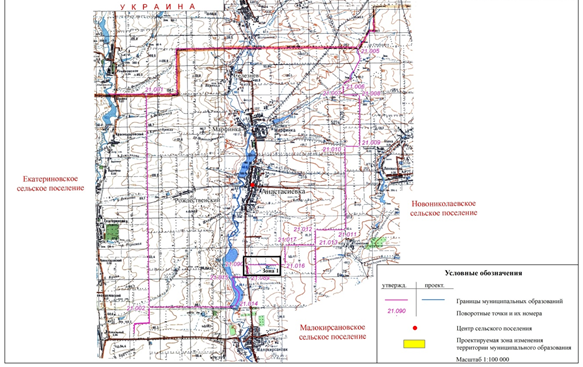 